Szitakötő 35/Az első karóraA cikk felolvasása után, interneten rákerestünk Patek Philippe és Girard-Perregaux nevére. Nagy hüledezések után jött a gyerekek gondolata, hogyan és miképp kezdték elterjeszteni az órák használatát. Hogyan tudták eladni. – Milyen hirdetések lehettek? Mi hogyan késztenénk hirdetési plakátot. Rájuk hagytam. Így első nekifutásra Hirdetési plakátokat terveztek.Ezután jött az eredeti feladat. Bemutató készítése Az első karóra címmel. Megadott szempontok szerint. Mit tartalmazzon a címlap, milyen effektek szerepeljenek, milyen legyen a háttér stb. A lehetőségek tárháza korlátlan. Akár hagyhatjuk a gyerekek saját fantáziája szerint is. Nem mindenki fog élni a sokszínű tervezéssel, de a diák számát mindenképpen rögzítsük.Ezzel a feladattal gyakoroltuk a diatervezést, a szövegszerkesztést, az interneten való hatékony böngészést, az irreleváns információk kiszűrését, letöltést.Ungerné Grósz AngélaPusztavámi Általános IskolaNéhány elkészült dokumentum: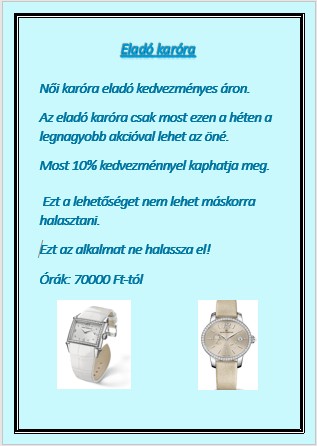 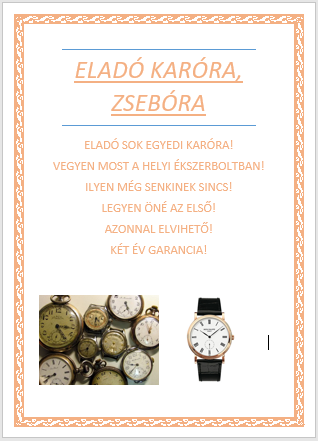 